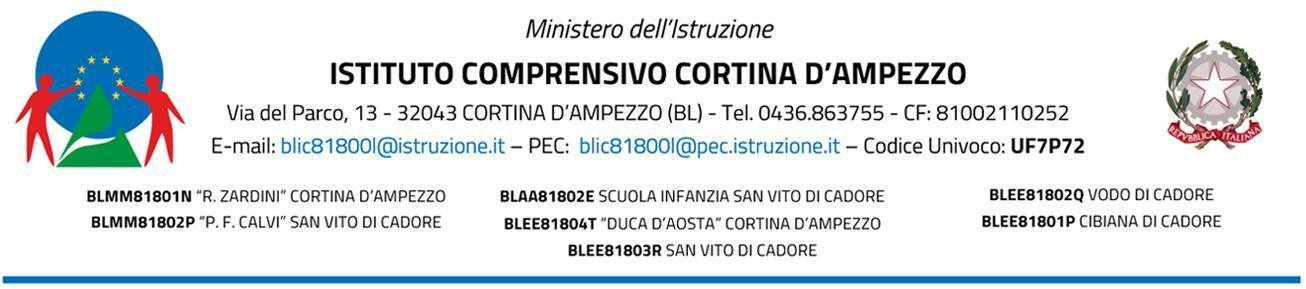 SCHEDA DI VALUTAZIONE FINALE PROGETTO  Scuola:  ___________________            Anno scolastico: ______________Documentazione finale Progetto (realizzazione di prodotti finali) Mostra Saggio Manufatti Materiale grafico Documenti fotografici Cartelloni Materiale multimediale Altro (specificare)  Valutazione finale Progetto E’ opportuno riproporre lo stesso esperto?    Si    No      Motivazioni:DataIl  docente referente____________________Il Dirigente Scolastico TITOLO PROGETTO:DOCENTE REFERENTE:N. ALUNNI COINVOLTI: ________CLASSI COINVOLTE: ______________Gli obiettivi previsti sono stati raggiuntiGradimento da parte degli allieviComportamento della ClasseGiudizio prevalente degli allieviin modo approfonditoin modo completoin modo sufficientein modo parzialeAltro(specificare)AltoMedioBassoIndifferenteAltro(specificare)PartecipeCorrettoSufficientemente correttoInsofferenteOppositivoAltro(specificare)Linguaggio sempliceLinguaggio difficileAttività divertenteAttività interessanteAttività noiosaAltro(specificare)Punti di forza: Punti di forza: Punti di forza: Punti di criticità: Punti di criticità: Punti di criticità: L’attività è da riproporre: Sì, non sono necessarie modificheL’attività è da riproporre: Sì, con modificheL’attività è da riproporre: NoValutazione  intervento esperti esterniSI’AbbastanzaIn parteNOCompetenze specifiche nel proprio campoCompetenze a livello didattico e relazionaleRicaduta formativa sui docenti